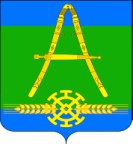 СоветАлександровского сельского поселенияУсть-Лабинского районатретьего созываРЕШЕНИЕ19.06.2017 года				                                        № 3х. Александровский					                    протокол № 48Об установлении дополнительных оснований признания безнадежным к взысканию недоимки по местным налогам, задолженности по пеням и штрафам и порядка их списанияВ соответствии со статьей 59 Налогового кодекса Российской  Федерации, Совет Александровского сельского поселения Усть-Лабинского района решил:1. Установить следующие дополнительные основания признания безнадежными к взысканию недоимки и задолженности по пеням, штрафам по земельному налогу с физических лиц и налогу на имущество с физических лиц (далее - местные налоги), а также перечень документов, подтверждающих обстоятельства признания безнадежными к взысканию недоимки и задолженности по пеням, штрафам по местным налогам:физических лиц, находящихся на лечении в психиатрическом учреждении, имеющих справку о недееспособности по заключению медико-социальной экспертизы;           Документами, подтверждающими обстоятельства признания безнадежными к взысканию недоимки и задолженности по пеням, штрафам по местным налогам, являются:  -     справка психиатрического либо психоневрологического учреждения о нахождении на лечении физического лица, справка медико-социальной экспертизы  о недееспособности;            1.2.     физических лиц имеющих задолженность до даты смерти, если в течении трех лет со дня открытия наследства оно не принято наследником;          Документами, подтверждающими обстоятельства признания безнадежными к взысканию недоимки и задолженности по пеням, штрафам по местным налогам, являются: -  копия свидетельства о смерти; - сведения органов (учреждений), уполномоченных совершать нотариальные действия, о том, что в течении трех лет со дня открытия наследства оно не принято наследником;            1.3 физических лиц, в отношении которых судебным приставом исполнителем вынесено постановление об окончании исполнительного производства в связи с невозможностью взыскания задолженности, а для повторного предъявления исполнительного листа истек установленныйзаконом срок;           Документами, подтверждающими обстоятельства признания безнадежными к взысканию недоимки и задолженности по пеням, штрафам по местным налогам, являются:          -  копия постановления судебного пристава-исполнителя об окончании исполнительного производства;           1.4 физических лиц, жилые дома которых непригодны для проживания;          Документами, подтверждающими обстоятельства признания безнадежными к взысканию недоимки и задолженности по пеням, штрафам по местным налогам, являются:       -   постановление администрации Александровского сельского поселения Усть-Лабинского района о выводе жилого дома, непригодного для проживания, из состава жилого фонда;           1.5  физических лиц, находящихся по приговору суда в местах лишения свободы;           Документами, подтверждающими обстоятельства признания безнадежными к взысканию недоимки и задолженности по пеням, штрафам по местным налогам, являются:        -  справка о нахождении физического лица в учреждении лишения свободы физического лица;           1.6  физических лиц, по отмененным налогам, сборам и иным обязательным платежам.Решение  Совета Александровского сельского поселения Усть-Лабинского района от 10 августа 2011 года № 5 (протокол № 23) «Об установлении дополнительных оснований признания безнадежными к взысканию недоимки, задолженности по пеням и штрафам по местным налогам и порядка их списания» признать утратившим силу.Общему отделу администрации Александровского сельского поселения  Усть-Лабинского района (Слесаренко) опубликовать настоящее решение в районной газете «Сельская Новь».Настоящее решение вступает в силу со дня его официального опубликования.Исполняющий обязанности Главы Александровского сельского поселения Усть-Лабинского района                                    Е.В. Слесаренко